ČESKÝ JAZYK A LITERATURASlabikář: vyvození nové hlásky a písmene G g – str. 38 – 41 (možnost zhlédnutí pořadu Abécédé s Michalem písmenko G na: https://edu.ceskatelevize.cz/abeceda-pismeno-g-5e4418c517fa7870610ecfca         + Zdokonalujeme čtení str. 34 – 37.Slabikář: nácvik čtení hlásek Ď Ť Ň ď ť ň  str. 42, 43    + Zdokonalujeme čtení str. 38, 39Diktát: nejprve zopakujte všechna písmenka nebo slabiky a jejich psaní a poté zkuste diktát těchto slov do modrého psacího sešitu, ofoťte a pošlete zpět na kontrolu:cucá, nesou, auto, koule, ryje, šije, mák, euro, dort, zámekPísanka: str. 28 – 31 písmenko h – (natočené video viz příloha)DÚ: Zaměň první písmeno u zvířat a slovo napiš, zkuste jich vymyslet i více (úkol nemusíte posílat zpět). Příklad: most – kost – host - dosthusa (p)  _____________________                                                             tele (s) _______________________                                                              kočka (č) _____________________                                                              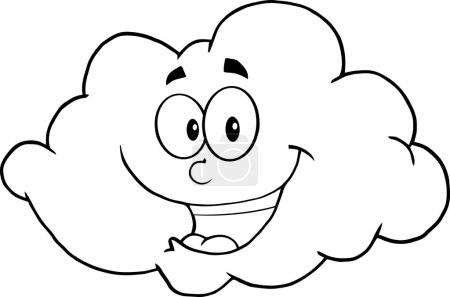 pes (l) ___________________________	 vepř (p) __________________________                                                                kráva (t) __________________________drak (m) ________________	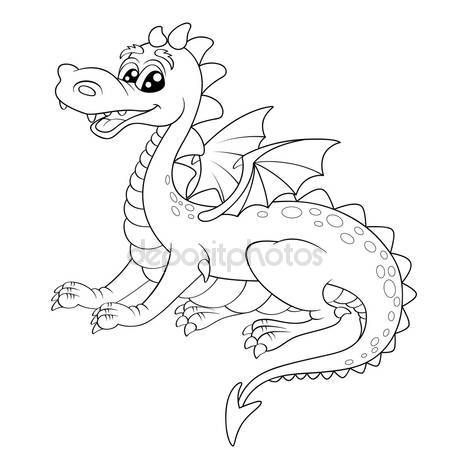 pes (v) __________________                                                               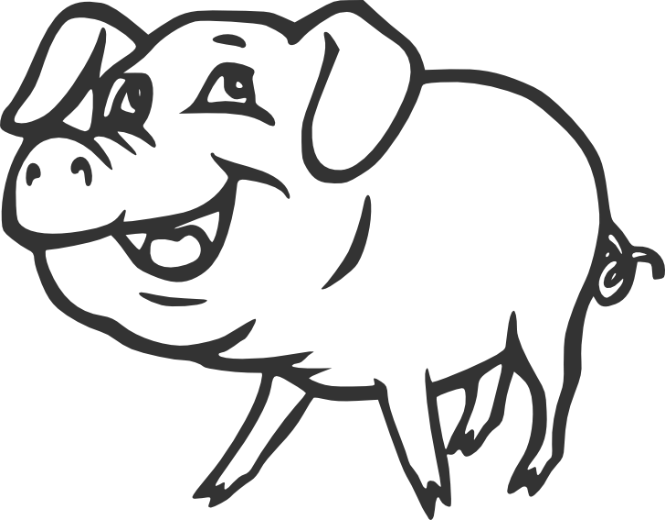 MATEMATIKAOpět je možné výuku doplnit videem www.matyskova-matematika.czOdčítání v oboru 10 – 15, rozklad číselMatýskova matematika č.3 str.7, 8, 9, 10 + Procvičujeme s Matýskem str.4, 5, 6 ,7.Ráda bych viděla str. 6 a 7 z Procvičujeme s Matýskem ofocenou pro kontrolu. Děkuji.PRVOUKAČasto slýchám, že je Prvouka pro vás nejhorší. Prosím, nedělejte si z ní těžkou hlavu, vše budeme probírat zase za rok. Začínáme kapitolu Lidé a čas – děti by měly pochopit čas v širším pojetí, nejen jako hodiny. Jak se v čase mění lidé a věci, roční období, měsíce, dny v týdnu, proměny přírody v roce, denní režim…Něco už jsme brali, něco znají a na to navážeme. Oskarova Prvouka str. 54, 55, 56Video: https://edu.ceskatelevize.cz/hodiny-5e4421d8e173fa6cb524a8acVýstup – vyjmenovat roční doby a měsíce v roce